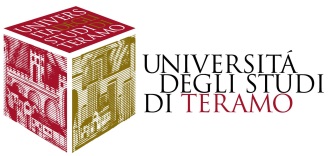 Area Formazione Post-laureaMASTER DI II LIVELLO IN DIAGNOSTICA PER IMMAGINI DEI PICCOLI ANIMALI B.A.20-22AVVISO ISCRITTI 2^ ANNO (A.A. 21/22)SI COMUNICA CHE E’ DISPONIBILE ON-LINE IL PAGOPA RELATIVO ALL’ ISCRIZIONE  2^ ANNO CON SCADENZA 31 DICEMBRE 2021.TERAMO, 9 NOVEMBRE 2021LA SEGRETERIA